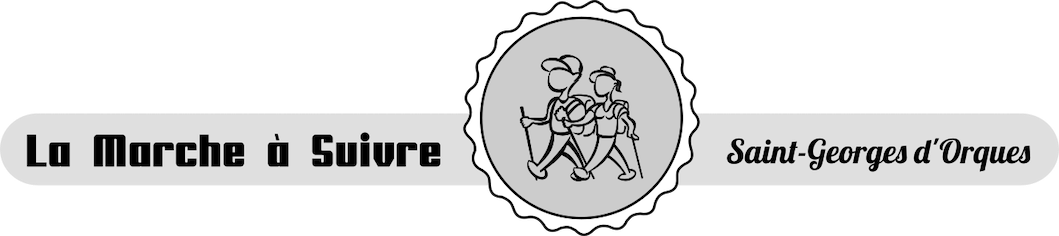 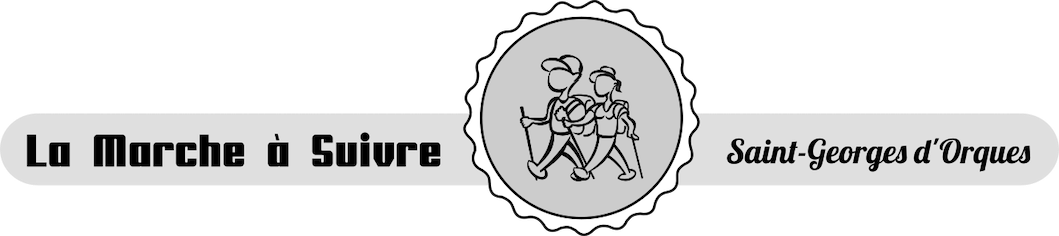 GUIDES :CBL : Charles BEZEL     HJN : Huguette JEAN          JMG : Jean-Michel Gourrier        MVN : Maguy VALDEYRON    RBT : René BRISSET    RPL : René POHL     YCN : Yves CAHNCe programme général est susceptible d'être modifié en cours d’année par les guides.  Vacances scolairesDateGuideMardi 5 avril 22JMGMardi 12 avril 22YCNMardi 19 avril 22RBTMardi 26 avril 22 HJNMardi 3 mai 22   journéeJMGMardi 10 mai 22YCNMardi 17 mai 22CBLMardi 24 mai 22   journéeHJNMardi 31 mai 22JMGMardi 7 juin 22YCNMardi 14 juin 22RBTMardi 21 juin 22Mardi 28 juin 22